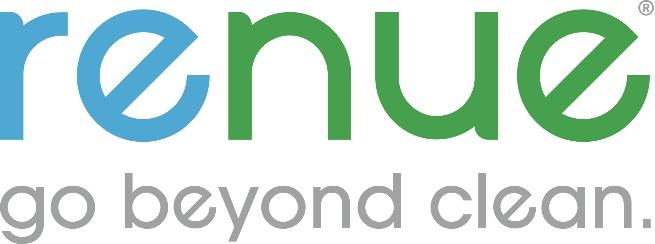 CORE VALUESShared endeavor. Partnership helps everyone succeed. Renue’s success and individual success are interlinked, and it is the responsibility of all to work together closely for everyone to most benefit.Honesty, integrity and respect. These guiding principles are how we treat everybody – each other, our team members, our customers, our partners and outside parties.Improve continuously by learning. In order for us to succeed as a company and as individuals we must always embrace new challenges and learn new skills. Constructive feedback is celebrated, not discouraged.No obstacle is overcome unless it is directly confronted. Progress is best obtained by getting out in front of every situation, proactively addressing it and turning a negative into a positive.Effort leads to results. Immediate progress may not always be visible, but goals are met through hard work and daily persistence in following and building on our well-tested systems.MISSIONMake shine the people and places that deeply care about improvement.